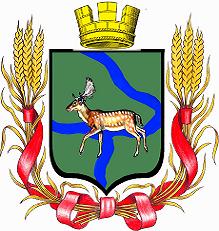 РОССИЙСКАЯ   ФЕДЕРАЦИЯДума  Еланского  городского  поселенияЕланского  муниципального  районаВолгоградской  области РЕШЕНИЕ № 213/3626.03.2024  г.	    О внесении изменений в решение Думы Еланского городского поселения от 27.12.2022 года  № 156/27 «Об утверждении Порядка организации и проведения общественных обсуждений и публичных слушаний по проектам документов в сфере градостроительной деятельности в Еланском городском поселении Еланского муниципального района Волгоградской области»          В соответствии с Федеральными законами от 04.08.2023 № 438-ФЗ «О внесении изменений в Градостроительный кодекс Российской Федерации и отдельные законодательные акты Российской Федерации», от 25.12.2023          № 625-ФЗ «О внесении изменений в статью 98 Федерального закона "О государственном контроле (надзоре) и муниципальном контроле в Российской Федерации» и отдельные законодательные акты Российской Федерации» Дума Еланском городском поселении Еланского муниципального района Волгоградской области            р е ш и л (а):Внести в Порядок организации и проведения общественных обсуждений и публичных слушаний по проектам документов в сфере градостроительной деятельности в Еланском городском поселении Еланского муниципального района Волгоградской области, утвержденный решением Думы  Еланского городского поселения Еланского муниципального района Волгоградской области от 27.12.2022 года  № 156/27 (далее  - Порядок), изменения, изложив подпункт «а» пункта 1.3 Порядка в следующей редакции:          «а) внесение в генеральный план изменений, предусматривающих изменение границ населенных пунктов в целях жилищного строительства, определения зон рекреационного назначения или устранения пересечения границ населенного пункта с границами земельных участков;».Администрации Еланского городского поселения Еланского муниципального района Волгоградской области при организации и проведении общественных обсуждений или публичных слушаний в 2024 году учитывать требования:          пункта 2 статьи 7 Федерального закона от 14.03.2022 № 58-ФЗ «О внесении изменений в отдельные законодательные акты Российской Федерации», в соответствии с которым срок проведения общественных обсуждений или публичных слушаний по проектам генеральных планов, проектам правил землепользования и застройки, проектам планировки территории, 	проектам 	межевания 	территории, 	проектам, предусматривающим 	внесение 	изменений 	в 	один 	из 	указанныхутвержденных документов, с момента оповещения жителей муниципального образования о проведении таких общественных обсуждений или публичных слушаний до дня опубликования заключения о результатах общественных обсуждений или публичных слушаний не может превышать один месяц;           постановления Администрации Волгоградской области от 27.04.2022     № 246-п «Об установлении случаев утверждения в 2022, 2023 и 2024 годах проектов генеральных планов, проектов правил землепользования и застройки, проектов планировки территории, проектов межевания территории, проектов, предусматривающих внесение изменений в один из указанных утвержденных документов, без проведения общественных обсуждений или публичных слушаний», устанавливающего наряду со случаями, предусмотренными законодательством о градостроительной деятельности, дополнительные случаи утверждения указанных проектов и проектов о внесении в них изменений, без проведения общественных обсуждений или публичных слушаний. Решение вступает в силу со дня его официального обнародования.ПредседательДумы Еланского городского поселенияЕланского муниципального районаВолгоградской области				                        Е.В. РусяевГлава Еланского городского поселения Еланского муниципального районаВолгоградской области                                                            А.С.  Гугучкин